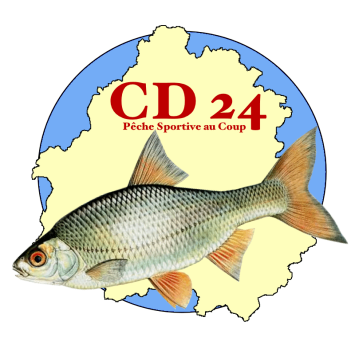 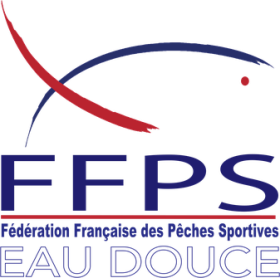 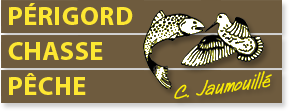 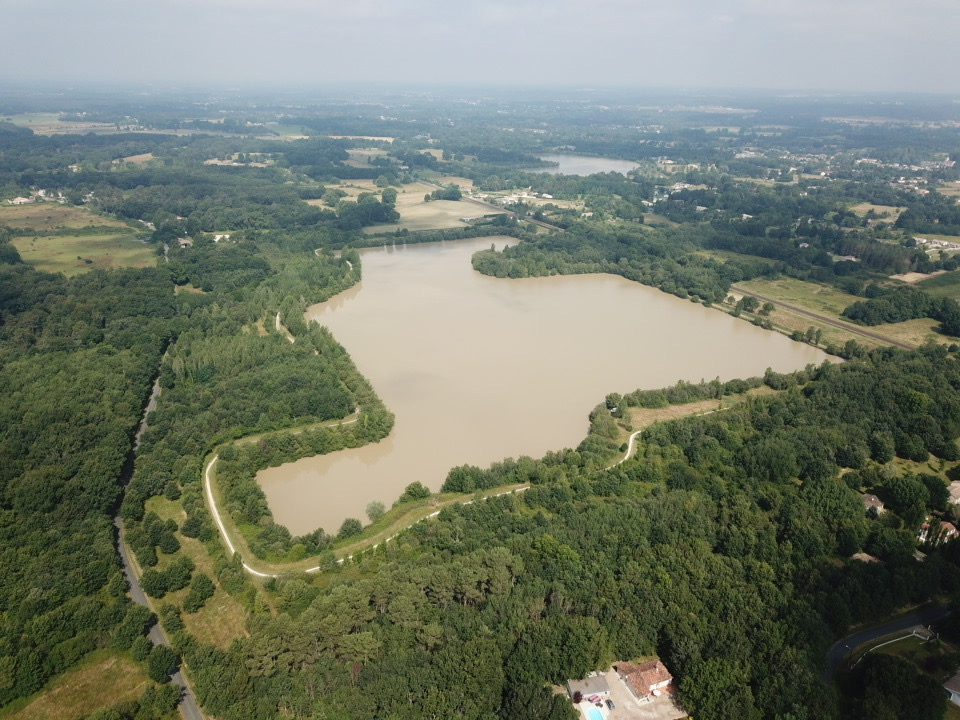 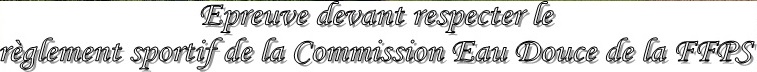 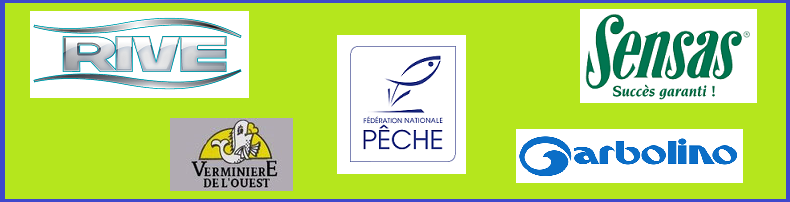 Infos SITE et SECTEURS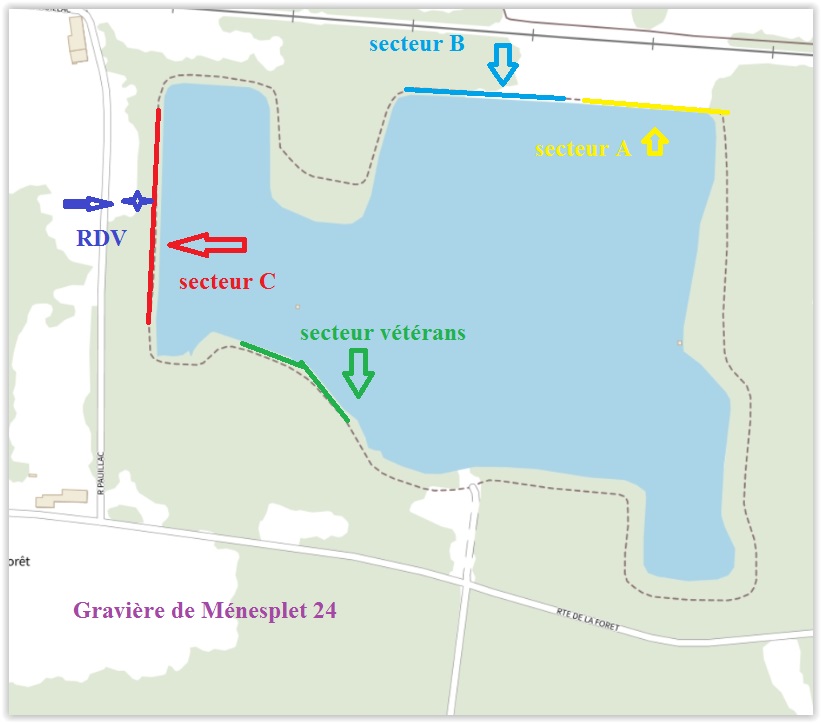 Conformément à la décision validée lors de la réunion des Présidents de CR et de Cd eauDouce le 23 février 2019 à Bourges, chaque participant à un championnat individuel doitS’acquitter d’une cotisation de 7 euros.La totalité du montant encaissé sera conservé par le CD organisateur pour couvrir les fraisDe l’organisation de l’épreuveLIMITATIONSHORAIRESPoints de rendez-vous : sur le chemin     GPS : 45.003108, 0.110012Informations diversesRèglement particulier :Carte plan d’eau Dordogne obligatoire pour les entrainementsPermis de pêche fédérale obligatoire Carpes et amours blancs pesées et remis à l’eau devant le pécheur directement Black bass no killConsigne sanitaire Les règles sanitaires demandées au moment de l’épreuve par la préfecture serons mise en places et devrons être respectéesA minima application du protocole sanitaire de la FFPS ed  Buvette, restauration Pour le midi le cdpsed 24 propose sur place buvette et restaurationPour une meilleure organisation une commande préalable serait sympaFormule : 2 sandwichs+ 1 boisson  6 euros Sandwich : pâté, jambon blanc ou  brie 2€50Boissons : bière, coca, perrier, oasis, panaché 2€Boissons : café, verre de vin, chocolat, petite bouteille d’eau  1€Poissons dominantsPoisson chat, rotangles, gardons, carpe, amour blanc, plaquettes & brèmes ProfondeurVitesse du courantAccès voiture Secteur A 2à2.5 mètres Nul si pas de vent OuiSecteur B2à2.5 mètres Nul si pas de vent OuiSecteur C2à2.5 mètres Nul si pas de vent OuiSecteur vétérans 2à2.5 mètres Nul si pas de vent OuiAnguilleInterditeBrochet60cmsSandre50cmsTruite25cmsPerches 20cmsBlack BassNo killMaximumParticularitésCannes11.50mMoulinet autorisé 8m maximumAmorce15 litre maximumTerre comprise Esches totales1.5 litres  maximumFouillis ½  litres  maximumDont ¼ litres maximum de vers de vase Vers de terre½ litres maximumNon coupésManche1Manche2Manche3Rendez-vous 10h0010h008h00Tirage au sort10h3010h308h30Entrée dans les box11h0011h009hDébut des contrôles (*)12h0012h0010h00Amorçage13h0513h0511h05Début de la manche13h1513h1511h155 minutes17h1017h1015h10Fin de la manche17h1517h1515h15Palmarès16h45NomTéléphoneMailResponsable de l’épreuveLavaud olivier 06 62 51 97 85olivier.lavaud@sfr.fr